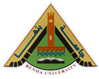 Faculty of Agriculture Plant Protection Department                                                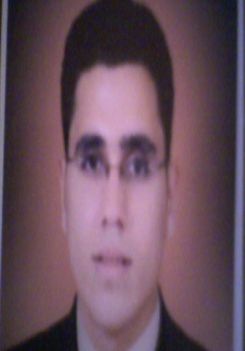 CURRICULUMVITAE NAME: 			Moamen Ahmed Mostafa Elbath PERSONAL:		Date of Birth:   12/10/1989                                                Place of Birth:   Toukh- Kaliobia                        			Citizenship:       Egyptian                       	Sex:                 Male                          			Health:               Excellent                       			Family Status:   single                                                  E-mail: moamen_elbath@yahoo.comCONTACT:           	             Phones:                                                : 01285328436                               	             Office: 013 2460306		              Fax Office: 013 2467786 PRESENT JOB:	Demonstrator of Plant Protection Department                             		Faculty of Agriculture                              		Toukh, ACADEMIC QUALIFICATIONS: B.Sc. (June 2011)           Plant Protection DepartmentBenha University, Faculty of Agriculture Toukh, Kaliobia, Egypt LANGUAGES:   		Arabic, English 